ActivityActivityMorning screen time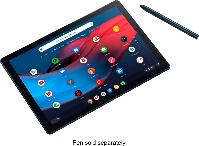 Get dressed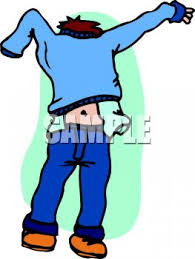 Eat breakfast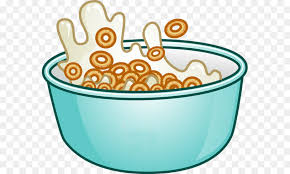 11:00-11:30Optional Zoom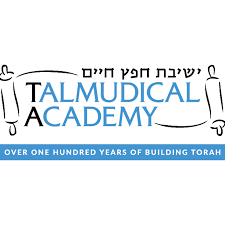 11:45Pick up hot lunch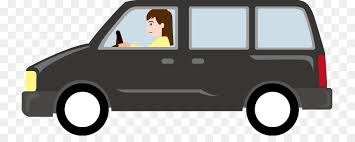 12:15Eat lunch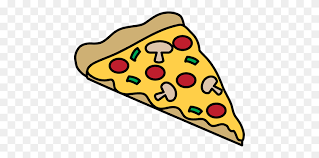 12:45Free timeArts and Crafts/Outdoor play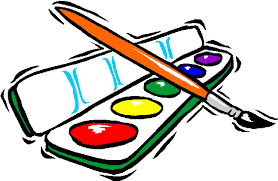 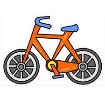 Circle when done5:30Supper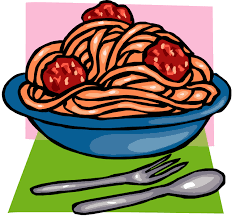 Free time Arts and Crafts/Outdoor play Circle when done6:45 T/THLibrary Zoom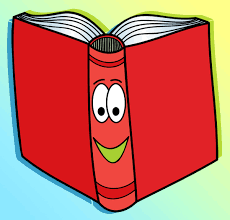 7:00Take bath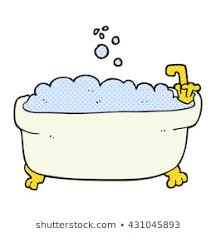 